Your recent request for information is replicated below, together with our response.I am writing to make a request under the Freedom of Information Act for information regarding antisocial behaviour at Cardonald Cemetery in Glasgow.Specifically, I would like the following information from January 1, 2022 – January 1, 2024, please:The number of times police officers were called after vandalism or antisocial behaviour has been reported What type of property was destroyed during each incident or what type of behaviour was the reason for the police report In response, I can advise you that there were no reports of vandalism at the location. Public nuisance and disorder calls were in relation to persons deemed to be causing a nuisance.I can advise you that there was one report of a gravestone being damaged after an attempted theft. Recorded STORM Incidents, Cardonald Cemetery. 1st January 2022 to 31st December 2023, Inclusive:Broken down into months.All statistics are provisional and should be treated as management information. All data have been extracted from Police Scotland internal systems and are correct as at 24/01/2024.The data was extracted using the incident's raised date.
Error and transferred incidents have been removed.
Specified areas have been selected using GIS Mapping.Keyword search was carried out for ' CARDONALD CEMETERY’ to identify the relevant records.If you require any further assistance, please contact us quoting the reference above.You can request a review of this response within the next 40 working days by email or by letter (Information Management - FOI, Police Scotland, Clyde Gateway, 2 French Street, Dalmarnock, G40 4EH).  Requests must include the reason for your dissatisfaction.If you remain dissatisfied following our review response, you can appeal to the Office of the Scottish Information Commissioner (OSIC) within 6 months - online, by email or by letter (OSIC, Kinburn Castle, Doubledykes Road, St Andrews, KY16 9DS).Following an OSIC appeal, you can appeal to the Court of Session on a point of law only. This response will be added to our Disclosure Log in seven days' time.Every effort has been taken to ensure our response is as accessible as possible. If you require this response to be provided in an alternative format, please let us know.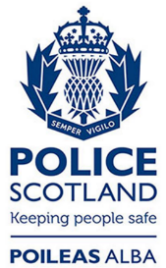 Freedom of Information ResponseOur reference:  FOI 24-0056Responded to:  30 January 2024Incident Type2022 Not Attended2022 Attended2023 Not Attended2023 AttendedTotalPublic Nuisance10012Disturbance00011Noise01001Assist Member of The Public01124Suspect Persons00011Damage00101Abandoned/Silent 999 Call01102Concern For Person01023Road Traffic Collision00011Road Traffic Offence00011Total143917YearIncident TypeJanFebMarAprMayJunJulAugSepOctNovDecTotal2022Abandoned/Silent 999 Call112022Assist Member of The Public112022Concern For Person112022Noise112022Public Nuisance112023Abandoned/Silent 999 Call112023Assist Member of The Public11132023Concern For Person1122023Damage112023Disturbance112023Public Nuisance112023Road Traffic Collision112023Road Traffic Offence112023Suspect Persons11Total10115221012117